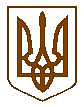 УКРАЇНАКОМИШУВАСЬКА СЕЛИЩНА РАДАОРІХІВСЬКОГО РАЙОНУ ЗАПОРІЗЬКОЇ ОБЛАСТІТРЕТЯ ПОЗАЧЕРГОВА СЕСІЯВОСЬМОГО СКЛИКАННЯРІШЕННЯ10 січня 2017 року                                                                                       № 10Прозатвердженняна посадупершого заступникаголови (начальника відділу  економіки, інвестицій,розвитку інфраструктури та житлово-комунальногогосподарства) Комишуваської селищної радиОріхівськогорайону Запорізької області Відповідно до статтей 26, 42 Закону України «Про місцеве самоврядування в Україні», статтей 3, 10 Закону України «Про службу в органах місцевого самоврядування» з метою формуваня виконавчого комітету та виконавчих органів ради,   Комишуваська селищна рада ВИРІШИЛА:1.Затвердити на посаду першого заступникаголови (начальника відділу  економіки, інвестицій, розвитку інфраструктури та житлово-комунального господарства) Комишуваської селищної ради Заяц Надію Гаврилівну.2. Заяц Н.Г. рекомендувати приступити до процедури звільнення з попереднього місця роботи – Оріхівська районна державна адміністрація Запорізької області.3. Голові Комишуваської селищної ради  після виконання п.2 рішеня видати розпорядження щодо  визначення відповідної категорії посади першого заступника голови (начальника відділу  економіки, інвестицій, розвитку інфраструктури та житлово-комунального господарства) з присвоєнням рангу.4. Заяц Н.Г. приступити до виконання обов’язків першого заступника голови (начальника відділу  економіки, інвестицій, розвитку інфраструктури та житлово-комунального господарства) Комишуваської селищної ради  після виконання п.3 рішення.5. Контроль за виконанням  цього рішення покласти на селищного голову. Селищний голова                                                                     Ю.В. Карапетян 